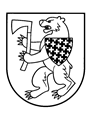 ŠIAULIŲ RAJONO SAVIVALDYBĖS ADMINISTRACIJOSDIREKTORIUSĮSAKYMASDĖL DUOMENŲ SUBJEKTŲ TEISIŲ ĮGYVENDINIMO ŠIAULIŲ RAJONO SAVIVALDYBĖS ADMINISTRACIJOJE TVARKOS APRAŠO PATVIRTINIMO2018 m. gegužės 24 d. Nr. A-689ŠiauliaiVadovaudamasis Lietuvos Respublikos vietos savivaldos įstatymo 29 straipsnio 8 dalies 2 punktu, įgyvendindamas 2016 m. balandžio 27 d. Europos Parlamento ir Tarybos reglamentą (ES) 2016/679 dėl fizinių asmenų apsaugos tvarkant asmens duomenis ir dėl laisvo tokių duomenų judėjimo ir kuriuo panaikinama Direktyva 95/46/EB:1. Tvirtinu Duomenų subjektų teisių įgyvendinimo Šiaulių rajono savivaldybės administracijoje tvarkos aprašą (pridedama).2. Nustatau, kad šis įsakymas įsigalioja 2018 m. gegužės 25 dieną.Šis įsakymas yra skelbiamas Teisės aktų registre ir gali būti skundžiamas Lietuvos Respublikos administracinių bylų teisenos įstatymo nustatyta tvarka.Administracijos direktorius 							Gipoldas KarklelisPATVIRTINTAŠiaulių rajono savivaldybės administracijos direktoriaus 2018 m. gegužės 24 d. įsakymu Nr. A-689DUOMENŲ SUBJEKTŲ TEISIŲ ĮGYVENDINIMO ŠIAULIŲ RAJONO SAVIVALDYBĖS ADMINISTRACIJOJE TVARKOS APRAŠASI SKYRIUSBENDROSIOS NUOSTATOS1. Duomenų subjektų teisių įgyvendinimo Šiaulių rajono savivaldybės administracijoje tvarkos aprašas (toliau – Aprašas) reglamentuoja duomenų subjektų teisių, įtvirtintų 2016 m. balandžio 27 d. Europos Parlamento ir Tarybos reglamente (ES) 2016/679 dėl fizinių asmenų apsaugos tvarkant asmens duomenis ir dėl laisvo tokių duomenų judėjimo ir kuriuo panaikinama Direktyva 95/46/EB (toliau – Reglamentas), įgyvendinimo tvarką Šiaulių rajono savivaldybės administracijoje (toliau – Administracija).2. Apraše vartojamos sąvokos suprantamos taip, kaip jos apibrėžtos Reglamente ir kituose Lietuvos Respublikos teisės aktuose.3. Aprašas parengtas vadovaujantis Reglamentu.4. Administracijoje neautomatiniu būdu susistemintose rinkmenose ir (arba) automatiniu būdu tvarkomi šie duomenų subjektų asmens duomenys: 4.1. Administracijos informacinėse sistemose esantys duomenų subjektų asmens duomenys, kurių tvarkymo tikslas ir baigtinis tvarkomų asmens duomenų sąrašas numatyti atitinkamose Administracijos informacinės sistemos nuostatuose ir specifikacijose;4.2. buvusių Administracijos valstybės tarnautojų ir darbuotojų, dirbančių pagal darbo sutartis (toliau – darbuotojai), asmens duomenys (vardas, pavardė, asmens kodas, asmens socialinio draudimo numeris, pilietybė, adresas, telefono ryšio numeris, elektroninio pašto adresas, gyvenimo ir veiklos aprašymas, parašas, šeiminė padėtis, pareigos, duomenys apie priėmimą / perkėlimą / atleidimą iš pareigų, duomenys apie išsilavinimą ir kvalifikaciją, duomenys apie mokymą, duomenys apie atostogas, duomenys apie darbo užmokestį, išeitines išmokas, kompensacijas, pašalpas, informacija apie dirbtą darbo laiką, informacija apie skatinimus ir nuobaudas, informacija apie atliktus darbus ir užduotis, duomenys apie valstybės tarnautojo tarnybinės veiklos vertinimą, Lietuvos Respublikos piliečio paso arba asmens tapatybės kortelės numeris, išdavimo data, galiojimo data, dokumentą išdavusi įstaiga, ypatingi asmens duomenys, susiję su sveikata, teistumu, dalyvavimu uždraustos organizacijos veikloje, dokumentų registracijos data ir numeris bei kiti asmens duomenys, kuriuos pateikia pats asmuo ir (arba) kuriuos tvarkyti Administraciją įpareigoja įstatymai ir kiti teisės aktai), kurie tvarkomi vidaus administravimo (personalo valdymo, raštvedybos tvarkymo, materialinių ir finansinių išteklių naudojimo) tikslu;4.3. pretendentų į Administracijos valstybės tarnautojus ir darbuotojus asmens duomenys (vardas, pavardė, asmens kodas, pilietybė, adresas, telefono ryšio numeris, elektroninio pašto adresas, pareigos, į kurias pretenduojama, gyvenimo ir veiklos aprašymas, parašas, duomenys apie išsilavinimą ir kvalifikaciją, ypatingi asmens duomenys, susiję su teistumu, dalyvavimu uždraustos organizacijos veikloje, pokalbio su pretendentu į valstybės tarnautojo pareigas skaitmeninis garso įrašas, dokumentų registracijos data ir numeris bei kiti asmens duomenys, kuriuos pateikia pats asmuo ir (arba) kuriuos tvarkyti Administraciją įpareigoja įstatymai ir kiti teisės aktai), kurie tvarkomi vidaus administravimo (personalo valdymo, raštvedybos tvarkymo, materialinių ir finansinių išteklių naudojimo) tikslu;4.4. duomenų subjektų vaizdo stebėjimo duomenys (į vaizdo kamerų stebėjimo teritoriją patekusių duomenų subjektų vaizdo duomenys), kurie tvarkomi viešojo saugumo užtikrinimo tikslu;4.5. Administracijos elektroninių paslaugų portalų naudotojų asmens duomenys (amžius, asmens kodas, darbovietė, elektroninio pašto adresas, vardas, pavardė, gimimo metai, gyvenamoji vieta (adresas), išsilavinimas, šeiminė padėtis, statistiniai duomenys apie naudojimosi Administracijos elektroninėmis paslaugomis intensyvumą), kurie tvarkomi paslaugos vykdymo tikslu.5. Asmens duomenų, nurodytų Aprašo 4 punkte, valdytojai yra:5.1. Aprašo 4.1, 4.4, 4.5 papunkčiuose nurodytų asmens duomenų, kuriuos tvarko:5.1.1. Administracija, duomenų valdytoja yra Administracija, juridinio asmens kodas 188726051, buveinės adresas: Vilniaus g. 263, Šiauliai;5.1.2. Administracijos filialai - seniūnijos, duomenų valdytoja yra:5.1.2.1. Bubių seniūnija, juridinio asmens kodas 288695450, buveinės adresas: Šilojų g. 1, Bubiai, Šiaulių raj.;5.1.2.2. Ginkūnų seniūnija, juridinio asmens kodas 188781635, buveinės adresas: Žeimių g. 9, Ginkūnai, Šiaulių raj.;5.1.2.3. Gruzdžių seniūnija, juridinio asmens kodas 188695798, buveinės adresas: J.Šliūpo g. 2, Gruzdžiai, Šiaulių raj.;5.1.2.4. Kairių seniūnija, juridinio asmens kodas 188694881, buveinės adresas: Plento g. 2, Kairiai, Šiaulių raj.;5.1.2.5. Kuršėnų kaimiškoji seniūnija, juridinio asmens kodas 188694924, buveinės adresas: V.Dambrausko g. 17, Kuršėnai, Šiaulių raj.;5.1.2.6. Kuršėnų miesto seniūnija, juridinio asmens kodas 188695079, buveinės adresas: J.Basanavičiaus g. 5, Kuršėnai, Šiaulių raj.;5.1.2.7. Raudėnų seniūnija, juridinio asmens kodas 188695264, buveinės adresas: Tryškių g. 6, Raudėnai, Šiaulių raj.;5.1.2.8. Šakynos seniūnija, juridinio asmens kodas 188695111, buveinės adresas: Šiaulių g. 18, Šakyna, Šiaulių raj.;5.1.2.9. Meškuičių seniūnija, juridinio asmens kodas 188694739, buveinės adresas: Šiaulių g. 15, Meškuičiai, Šiaulių raj.;5.1.2.10. Kužių seniūnija, juridinio asmens kodas 188695645, buveinės adresas Vilties g. 2, Kužiai, Šiaulių raj.; 5.1.2.11. Šiaulių kaimiškoji seniūnija, juridinio asmens kodas 188694696, buveinės adresas: Vilniaus g. 324, Vijoliai, Šiaulių raj.5.2. Aprašo 4.2, 4.3 papunkčiuose nurodytų asmens duomenų, kuriuos tvarko Administracija, duomenų valdytoja yra Administracija, juridinio asmens kodas 188726051, buveinės adresas: Vilniaus g. 263, Šiauliai. II SKYRIUSDUOMENŲ SUBJEKTŲ TEISĖS IR PRAŠYMŲ DĖL ŠIŲ TEISIŲ ĮGYVENDINIMO PATEIKIMO IR NAGRINĖJIMO TVARKAI SKIRSNISDUOMENŲ SUBJEKTŲ PRAŠYMŲ DĖL JŲ TEISIŲ ĮGYVENDINIMO PATEIKIMO TVARKA6. Duomenų subjektai turi šias teises, įtvirtintas Reglamente:6.1. teisę žinoti (būti informuotam) apie savo asmens duomenų tvarkymą Administracijoje ar seniūnijoje;6.2. teisę susipažinti su Administracijoje ar seniūnijoje tvarkomais savo asmens duomenimis;6.3. teisę reikalauti ištaisyti asmens duomenis;6.4. teisę reikalauti ištrinti asmens duomenis („teisė būti pamirštam“);6.5. teisę apriboti asmens duomenų tvarkymą;6.6. teisę nesutikti su asmens duomenų tvarkymu;6.7. teisę į asmens duomenų perkeliamumą.7. Duomenų subjektas, siekdamas įgyvendinti Aprašo 6 punkte nurodytas teises (išskyrus Aprašo 6.1 papunktyje nurodytą teisę), privalo asmeniškai, paštu, per pasiuntinį ar elektroninių ryšių priemonėmis (pasirašęs elektroniniu parašu arba per elektroninių paslaugų portalą (toliau – EPP)) pateikti rašytinį prašymą (toliau – Prašymas).8. Prašymas turi būti pateikiamas (išskyrus Prašymus, teikiamus per EPP):8.1. Administracijai, jei asmens duomenų, dėl kurių kreipiamasi, valdytojas – Administracija;8.2. seniūnijai, jei asmens duomenų, dėl kurių kreipiamasi, valdytojas – seniūnija.9. Prašymas turi būti įskaitomas, duomenų subjekto pasirašytas, jame turi būti nurodytas duomenų subjekto vardas, pavardė, asmens kodas, informacija apie tai, kokią Aprašo 6 punkte nurodytą teisę ir kokios apimties pageidauja įgyvendinti, bei informacija, kokiu būdu duomenų subjektas pageidauja gauti atsakymą.10. Jeigu duomenų subjektas Prašymą pateikia elektroninėmis priemonėmis, informacija duomenų subjektui taip pat pateikiama elektroninėmis priemonėmis, išskyrus atvejus, kai duomenų subjektas paprašo ją pateikti kitaip.11. Pateikdamas Prašymą, duomenų subjektas privalo patvirtinti savo tapatybę:11.1. jeigu Prašymas pateikiamas tiesiogiai Administracijos ar seniūnijos valstybės tarnautojui ar darbuotojui, duomenų subjektas Administracijos valstybės tarnautojui ar darbuotojui privalo pateikti asmens tapatybę patvirtinantį dokumentą;11.2. jeigu Prašymas pateikiamas paštu ar per pasiuntinį, kartu su Prašymu turi būti pateikiama notariškai patvirtinta asmens tapatybę patvirtinančio dokumento kopija;11.3. jeigu Prašymas pateikiamas elektroninių ryšių priemonėmis, Prašymas turi būti pasirašytas elektroniniu parašu arba Prašymas turi būti pateiktas per EPP.12. Duomenų subjektas Aprašo 6 punkte nurodytas teises turi teisę įgyvendinti pats arba per atstovą.13. Administracija ar seniūnija turi teisę atsisakyti pateikti duomenų subjektui jo prašomą informaciją, jeigu duomenų subjekto Prašymas yra nepagrįstas arba neproporcingas. Administracija, pateikdama atsisakymą pateikti prašomą informaciją, privalo raštu nurodyti atsisakymo pateikti prašomą informaciją motyvus.14. Administracijos ar seniūnijos duomenų subjekto Prašymą privalo išnagrinėti ir atsakymą duomenų subjektui Prašyme nurodytu būdu pateikti ne vėliau kaip per 20 darbo dienų nuo Prašymo gavimo dienos. 15. Aprašo 14 punkte nurodytas laikotarpis gali būti pratęstas dar dviem mėnesiams, atsižvelgiant į Prašymo sudėtingumą ir nagrinėjamų Prašymų skaičių. Administracija ar seniūnija privalo per 20 darbo dienų nuo Prašymo gavimo dienos informuoti duomenų subjektą apie Prašymo nagrinėjimo termino pratęsimą ir pateikti termino pratęsimo priežastis.ANTRASIS SKIRSNISTEISĖS ŽINOTI (BŪTI INFORMUOTAM) APIE SAVO ASMENS DUOMENŲ TVARKYMĄ ĮGYVENDINIMAS16. Aprašo 6.1 papunktyje numatyta duomenų subjekto teisė įgyvendinama, informaciją duomenų subjektui apie jo asmens duomenų tvarkymą pateikiant: 16.1. Administracijos interneto svetainėje http://www.siauliuraj.lt/gyventojams/asmens-duomenu-sauga;16.2. įrengiant informacinio pobūdžio lenteles apie vaizdo stebėjimą Administracijos ir seniūnijos teritorijose / patalpose bei viešose vietose;16.3. pateikiant informaciją seniūnijose esančiuose informaciniuose stenduose;16.4. bendravimo su duomenų subjektu metu tokiu būdu, kokiu duomenų subjektas kreipiasi į Administraciją ar seniūniją.17. Administracija ar seniūnija turi teisę atsisakyti įgyvendinti Aprašo 6.1 papunktyje numatytą duomenų subjekto teisę arba pateikti ne visą duomenų subjekto prašomą informaciją, jeigu:17.1. duomenų subjektas jau turi šią informaciją;17.2. duomenų subjekto prašomos informacijos pateikimas neįmanomas arba tam reikėtų neproporcingų pastangų;17.3. asmens duomenų gavimas ar atskleidimas aiškiai nustatytas Europos Sąjungos teisės aktuose arba Lietuvos Respublikos teisės aktuose, kuriuose nustatytos tinkamos teisėtų duomenų subjektų interesų apsaugos priemonės;17.4. asmens duomenys privalo išlikti konfidencialūs, laikantis Europos Sąjungos teisės aktuose arba Lietuvos Respublikos teisės aktuose reglamentuojamos profesinės paslapties prievolės.TREČIASIS SKIRSNISTEISĖS SUSIPAŽINTI SU SAVO ASMENS DUOMENIMIS ĮGYVENDINIMAS18. Duomenų subjektas, įgyvendindamas teisę susipažinti su Administracijos ir seniūnijos tvarkomais savo asmens duomenimis, turi teisę gauti informaciją apie:18.1. asmens duomenų tvarkymo tikslus;18.2. atitinkamas asmens duomenų kategorijas;18.3. duomenų gavėjus arba jų kategorijas;18.4. numatomą asmens duomenų saugojimo laikotarpį arba kriterijus, pagal kuriuos nustatomas asmens duomenų saugojimo laikotarpis, jei tai yra įmanoma;18.5. asmens duomenų šaltinius.19. Administracijos ar seniūnijos atsakyme duomenų subjektui, be Aprašo 18 punkte nurodytos informacijos, privalo pateikti informaciją apie duomenų subjekto teisę pateikti skundą Valstybinei duomenų apsaugos inspekcijai, taip pat duomenų subjekto teisę prašyti ištaisyti arba ištrinti asmens duomenis, apriboti savo asmens duomenų tvarkymą arba nesutikti su asmens duomenų tvarkymu (kai šios teisės yra taikomos).20. Jeigu, renkant informaciją, reikalingą atsakymui parengti, nustatoma, kad:20.1. Administracija ar seniūnija tvarko didelį informacijos, susijusios su duomenų subjektu, kiekį ir nėra galimybės visos informacijos duomenų subjektui pateikti, Administracija ar seniūnija turi teisę paprašyti duomenų subjekto sukonkretinti pateiktą Prašymą;20.2. tam tikra informacija apie duomenų subjektą yra susijusi ir su kitais asmenimis, duomenų subjektui informacijos turi būti pateikiama tiek, kad nebūtų pažeistos kitų asmenų teisės.KETVIRTASIS SKIRSNISTEISĖS REIKALAUTI IŠTAISYTI ASMENS DUOMENIS ĮGYVENDINIMAS21. Jeigu duomenų subjektas nustato, kad Administracijos ar seniūnijos yra tvarkomi netikslūs ar neišsamūs jo asmens duomenys, duomenų subjektas turi teisę kreiptis su Prašymu, kad Administracija ar seniūnija ištaisytų tvarkomus netikslius asmens duomenis arba papildytų neišsamius asmens duomenis.22. Administracija ar seniūnija, gavusi Aprašo 21 punkte nurodytą duomenų subjekto Prašymą, privalo nedelsdama, bet ne vėliau kaip per 10 darbo dienų nuo Prašymo gavimo dienos, atlikti duomenų subjekto tvarkomų asmens duomenų analizę, siekdama nustatyti, ar duomenų subjekto pateiktas Prašymas yra pagrįstas.23. Jeigu yra nustatoma, kad duomenų subjekto pateiktas Prašymas yra pagrįstas, Administracija ar seniūnija privalo:23.1. nedelsdama, bet ne vėliau kaip per 5 darbo dienas, ištaisyti neišsamius ar netikslius asmens duomenis;23.2. jeigu nėra galimybių nedelsiant ištaisyti neišsamius ar netikslius asmens duomenis, sustabdyti duomenų subjekto asmens duomenų tvarkymo veiksmus ir šiuos asmens duomenis saugoti tol, kol jie bus ištaisyti;23.3. ne vėliau kaip per 5 darbo dienas nuo neišsamių ar netikslių asmens duomenų ištaisymo informuoti:23.3.1. duomenų subjektą apie ištaisytus neišsamius ar netikslius asmens duomenis;23.3.2. duomenų gavėjus apie duomenų subjekto Prašymu ištaisytus neišsamius ar netikslius asmens duomenis, jeigu duomenų subjekto asmens duomenys buvo teikiami duomenų gavėjams. Informuoti duomenų gavėjų nereikia, kai pateikti tokią informaciją neįmanoma arba pernelyg sunku (dėl didelio duomenų subjektų skaičiaus, asmens duomenų saugojimo laikotarpio, nepagrįstai didelių sąnaudų). PENKTASIS SKIRSNISTEISĖS REIKALAUTI IŠTRINTI ASMENS DUOMENIS (TEISĖS BŪTI PAMIRŠTAM) ĮGYVENDINIMAS24. Duomenų subjektas turi teisę kreiptis su Prašymu ištrinti su juo susijusius asmens duomenis, jeigu yra vienas iš šių pagrindų:24.1. asmens duomenys nebėra reikalingi tikslams, kurie buvo nustatyti, prieš renkant asmens duomenis;24.2. atšauktas duomenų subjekto sutikimas, kuriuo vadovaujantis buvo grindžiamas duomenų subjekto asmens duomenų tvarkymas, ir nėra jokio kito teisinio pagrindo tvarkyti duomenų subjekto asmens duomenis;24.3. asmens duomenų subjektas nesutinka su savo asmens duomenų tvarkymu pagal Reglamento 21 straipsnio 1 dalį (Aprašo septintasis skirsnis „Teisės nesutikti su savo asmens duomenų tvarkymu įgyvendinimas“) ir nėra viršesnių teisėtų priežasčių tvarkyti asmens duomenis;24.4. asmens duomenys buvo tvarkomi neteisėtai;24.5. asmens duomenys turi būti ištrinti, laikantis Europos Sąjungos teisės aktuose arba Lietuvos Respublikos teisės aktuose nustatytos teisinės prievolės.25. Duomenų subjekto Prašyme turi būti išsamiai argumentuota, dėl kokių priežasčių yra prašoma ištrinti jo asmens duomenis (Prašyme turi būti nurodytas vienas iš Aprašo 24 punkte nurodytų pagrindų).26. Teisė reikalauti ištrinti asmens duomenis („teisė būti pamirštam“) Administracija ar seniūnija neįgyvendinama, kai asmens duomenų tvarkymas yra grindžiamas:26.1. Europos Sąjungos ir Lietuvos Respublikos teisės aktuose nustatytų reikalavimų vykdymu;26.2. archyvavimo tikslais viešojo intereso labui;26.3. siekiant pareikšti, vykdyti arba apginti teisinius interesus.27. Administracija ar seniūnija, gavusi Aprašo 24 punkte nurodytą duomenų subjekto Prašymą, privalo nedelsdama, bet ne vėliau kaip per 10 darbo dienų nuo Prašymo gavimo dienos, atlikti Prašymo įvertinimą, siekdama nustatyti, ar duomenų subjekto pateiktas Prašymas yra pagrįstas.28. Jeigu yra nustatoma, kad duomenų subjekto pateiktas Prašymas yra pagrįstas, Administracija ar seniūnija privalo:28.1. nedelsdama, bet ne vėliau kaip per 5 darbo dienas, ištrinti su duomenų subjektu susijusius asmens duomenis;28.2. jeigu nėra galimybių nedelsiant ištrinti duomenų subjekto asmens duomenų, sustabdyti duomenų subjekto asmens duomenų tvarkymo veiksmus;28.3. ne vėliau kaip per 5 darbo dienas nuo asmens duomenų ištrynimo informuoti:28.3.1. duomenų subjektą apie ištrintus asmens duomenis;28.3.2. duomenų gavėjus apie duomenų subjekto prašymu ištrintus asmens duomenis, jeigu duomenų subjekto asmens duomenys buvo teikiami duomenų gavėjams. Informuoti duomenų gavėjų nereikia, kai pateikti tokią informaciją neįmanoma arba pernelyg sunku (dėl didelio duomenų subjektų skaičiaus, asmens duomenų saugojimo laikotarpio, nepagrįstai didelių sąnaudų). ŠEŠTASIS SKIRSNISTEISĖS APRIBOTI SAVO ASMENS DUOMENŲ TVARKYMĄ ĮGYVENDINIMAS29. Duomenų subjektas turi teisę kreiptis į Administracija ar seniūnija su Prašymu apriboti savo asmens duomenų tvarkymą, jeigu yra vienas iš šių pagrindų:29.1. duomenų subjektas užginčija Administracijos ar seniūnijos tvarkomų jo asmens duomenų tikslumą. Tokiu atveju duomenų subjekto asmens duomenų tvarkymas gali būti apribotas tokiam laikotarpiui, per kurį duomenų valdytojas patikrina asmens duomenų tikslumą;29.2. yra nustatyta, kad duomenų subjekto asmens duomenų tvarkymas buvo neteisėtas ir duomenų subjektas nesutinka, kad asmens duomenys būtų ištrinti, ir vietoje to prašo apriboti jų tvarkymą;29.3. jeigu yra pasiektas asmens duomenų tvarkymo tikslas ir Administracija ar seniūnija, kaip duomenų valdytojui, nebereikia šiam tikslui pasiekti surinktų duomenų subjekto asmens duomenų, tačiau jų reikia duomenų subjektui, siekiančiam pareikšti, vykdyti ar apginti teisinius reikalavimus;29.4. duomenų subjektas pateikė Prašymą Administracijai ar seniūnijai, kuriame išreiškė nesutikimą, kad Administracija ar seniūnija tvarkytų jo asmens duomenis. Tokiu atveju duomenų subjekto asmens duomenų tvarkymas gali būti apribotas tokiam laikotarpiui, per kurį duomenų valdytojas patikrina, ar šis duomenų subjekto Prašymas pagrįstas;29.5. duomenų subjektas pateikia Prašymą ištrinti jo Administracijoje ar seniūnijoje tvarkomus asmens duomenis ir nustatoma, kad Prašymas yra pagrįstas, tačiau nėra techninių galimybių duomenų subjekto asmens duomenis ištrinti nedelsiant. Tokiu atveju duomenų subjekto asmens duomenų tvarkymas gali būti apribotas iki tol, kol duomenų subjekto asmens duomenys bus ištrinti.30. Administracija ar seniūnija, gavusi Aprašo 29 punkte nurodytą duomenų subjekto Prašymą, privalo nedelsdama, bet ne vėliau kaip per 10 darbo dienų nuo Prašymo gavimo dienos, atlikti Prašymo įvertinimą, siekdama nustatyti, ar duomenų subjekto pateiktas Prašymas yra pagrįstas.31. Jeigu yra nustatoma, kad duomenų subjekto pateiktas Prašymas yra pagrįstas, Administracija ar seniūnija privalo:31.1. apriboti duomenų subjekto asmens duomenų tvarkymą;31.2. nedelsdama, bet ne vėliau kaip per 5 darbo dienas nuo sprendimo dėl asmens duomenų tvarkymo apribojimo priėmimo, informuoti duomenų subjektą apie jo asmens duomenų tvarkymo apribojimą. Jeigu yra galimybė, nurodyti preliminarų laikotarpį, kurio metu bus apribotas duomenų subjekto asmens duomenų tvarkymas;31.3. ne vėliau kaip per 5 darbo dienas nuo sprendimo dėl asmens duomenų tvarkymo apribojimo priėmimo informuoti duomenų gavėjus apie priimtą sprendimą, jeigu duomenų subjekto asmens duomenys buvo teikiami duomenų gavėjams. Informuoti duomenų gavėjų nereikia, kai pateikti tokią informaciją neįmanoma arba pernelyg sunku (dėl didelio duomenų subjektų skaičiaus, asmens duomenų saugojimo laikotarpio, nepagrįstai didelių sąnaudų). 32. Kai yra priimamas sprendimas panaikinti apribojimą tvarkyti duomenų subjekto asmens duomenis, Administracija ar seniūnija, prieš panaikindama apribojimą, privalo raštu informuoti duomenų subjektą.SEPTINTASIS SKIRSNISTEISĖS NESUTIKTI SU SAVO ASMENS DUOMENŲ TVARKYMU ĮGYVENDINIMAS33. Jeigu Administracija ar seniūnija duomenų subjekto asmens duomenis tvarko, siekdama įgyvendinti teisėtus Administracijos ar seniūnijos interesus, duomenų subjektas turi teisę kreiptis į Administracijos ar seniūnijos dėl nesutikimo, kad Administracija ar seniūnija tvarkytų jo asmens duomenis.34. Administracija ar seniūnija, gavusi Aprašo 33 punkte nurodytą duomenų subjekto Prašymą, privalo nedelsdama, bet ne vėliau kaip per 10 darbo dienų nuo Prašymo gavimo dienos, atlikti Prašymo įvertinimą, siekdama nustatyti, ar duomenų subjekto pateiktas Prašymas yra pagrįstas.35. Jeigu yra nustatoma, kad duomenų subjekto pateiktas Prašymas yra pagrįstas, Administracija ar seniūnija privalo ne vėliau kaip per 10 darbo dienų informuoti duomenų subjektą, kad jo Prašymas bus įvykdytas.36. Jeigu yra nustatoma, kad duomenų subjekto Prašymas yra nepagrįstas, Administracija ar seniūnija privalo atsakyme argumentuotai įrodyti, kad duomenų subjekto asmens duomenys yra tvarkomi dėl pagrįstų ir teisėtų priežasčių, kurios yra viršesnės už duomenų subjekto interesus.AŠTUNTASIS SKIRSNISTEISĖS Į ASMENS DUOMENŲ PERKELIAMUMĄ ĮGYVENDINIMAS37. Duomenų subjektas turi teisę kreiptis į Administraciją ar seniūniją su Prašymu gauti su juo susijusius asmens duomenis bei turi teisę prašyti persiųsti Administracijos ar seniūnijos tvarkomus duomenų subjekto asmens duomenis kitam duomenų valdytojui, jeigu yra šios sąlygos:37.1. duomenų subjekto asmens duomenų tvarkymas yra grindžiamas:37.1.1. duomenų subjekto sutikimu arba37.1.2. vykdoma sutartimi tarp Administracija ar seniūnija ir duomenų subjekto;37.2. asmens duomenys yra tvarkomi automatizuotomis priemonėmis;37.3. duomenų subjektas asmens duomenis, kuriuos ketina persiųsti kitam duomenų valdytojui, pateikė Administracijai ar seniūnijai pats arba per atstovą;37.4. duomenų subjekto pateikti asmens duomenys yra susisteminti bei pateikti įprastai naudojamu ir kompiuteriu skaitomu formatu.38. Tam, kad būtų įgyvendintas Aprašo 37 punkte nurodytas duomenų subjekto Prašymas, turi būti įgyvendintos visos Aprašo 37.1–37.4 papunkčiuose nurodytos sąlygos.39. Administracija ar seniūnija, gavusi Aprašo 37 punkte nurodytą duomenų subjekto Prašymą, privalo nedelsdama, bet ne vėliau kaip per 10 darbo dienų nuo Prašymo gavimo dienos, atlikti Prašymo įvertinimą, siekdama nustatyti, ar duomenų subjekto pateiktas Prašymas yra pagrįstas.40. Informacija gali būti pateikiama:40.1. duomenų subjektui;40.2. kitam duomenų valdytojui, jeigu:40.2.1. duomenų subjektas Prašyme nurodo, kad Administracija ar seniūnija asmens duomenis turėtų persiųsti kitam duomenų valdytojui;40.2.2. yra techninės galimybės pateikti asmens duomenis tiesiogiai kitam duomenų valdytojui.41. Jeigu duomenų subjekto Prašymas dėl asmens duomenų perkeliamumo įgyvendinamas, duomenų subjekto asmens duomenis perkeliant kitam duomenų valdytojui, Administracija ar seniūnija nevertina, ar duomenų valdytojas, kuriam bus perkelti duomenų subjekto asmens duomenys, turi teisinį pagrindą gauti duomenų subjekto asmens duomenis ir ar šis duomenų valdytojas užtikrins tinkamas asmens duomenų saugumo priemones. Administracija ar seniūnija neprisiima atsakomybės už perkeltų asmens duomenų tolimesnį tvarkymą, kurį atliks kitas duomenų valdytojas.III SKYRIUSBAIGIAMOSIOS NUOSTATOS42. Duomenų subjektų teisės Administracijoje ar seniūnijoje įgyvendinamos neatlygintinai.______________